ARTICULO 10 LAIP NUMERAL  7MES DE MARZO2021PRESUPUESTO DE INGRESOS Y EGRESOS EJERCICIO FISCAL 2021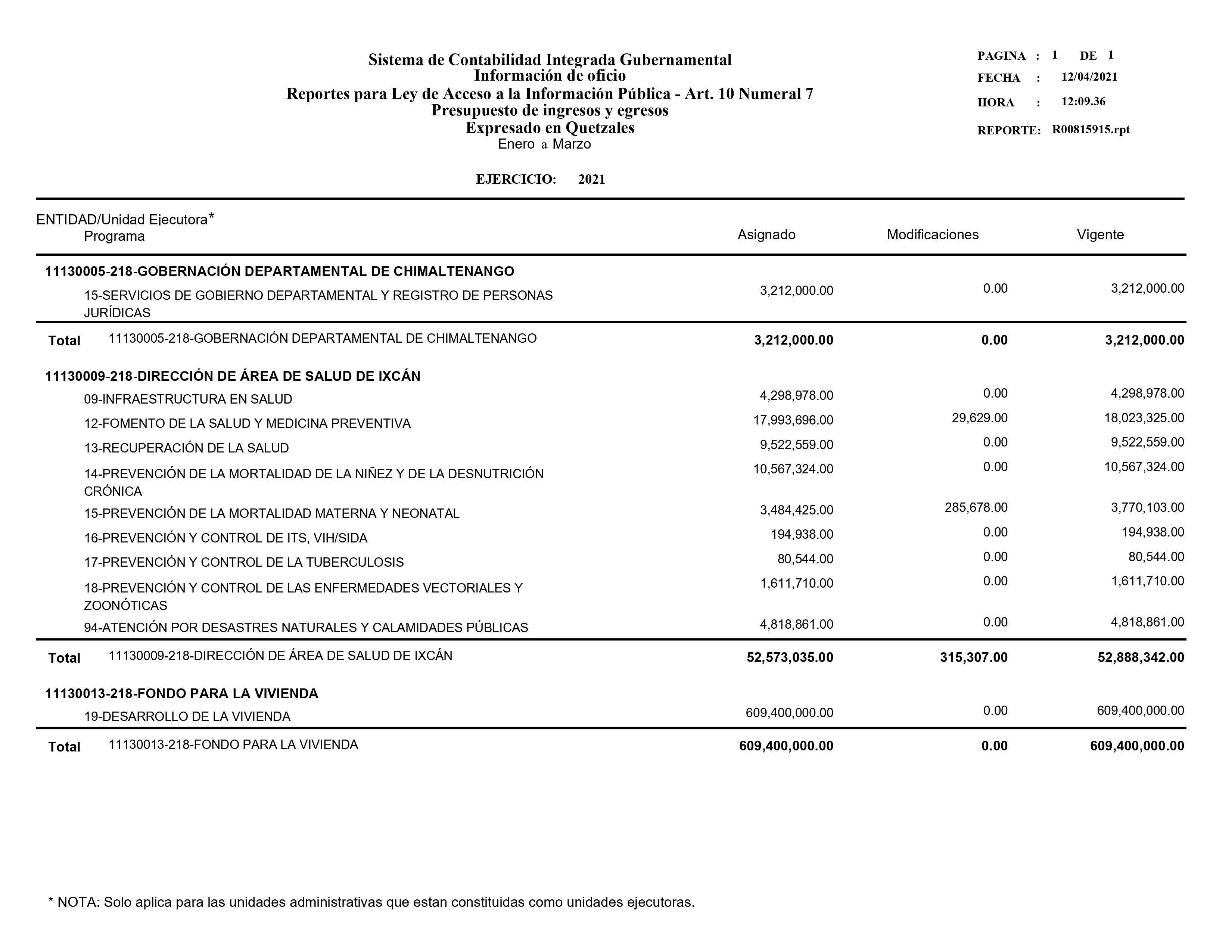 